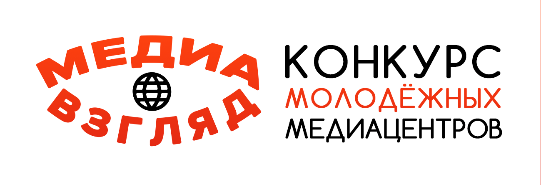 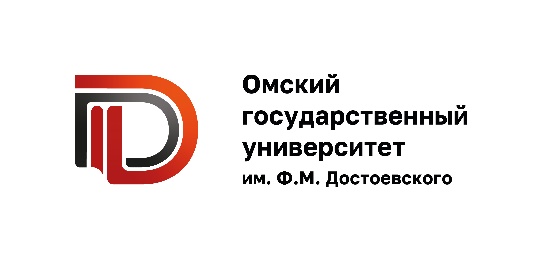 ИНФОРМАЦИОННОЕ ПИСЬМОКафедра журналистики и медиалингвистики ОмГУ проводитII Региональный конкурс молодёжных медиацентров «Медиавзгляд»Участниками могут стать команды молодежных медиа Омска и Омской области. Это конкурс медиацентров школ, колледжей, техникумов, медиацентров при учреждениях культуры. Конкурс пройдет в очном формате 28 октября 2023 г. с 10:00 по адресу: г. Омск, проспект Мира, 55 (2 учебный корпус ОмГУ, факультет филологии, переводоведения и медиакоммуникаций).Участники Конкурса должны пройти процедуру регистрации по ссылке: https://forms.yandex.ru/u/651e6bc05056903156061f82/.Срок регистрации – до 25 октября 2023 г. (включительно).Сопроводительная записка к конкурсным материалам высылается на электронный адрес кафедры журналистики и медиалингвистики ОмГУ: journalist-omgu@yandex.ru. Тема письма: «Конкурс Медиавзгляд_2023», наименование файла: «Название команды_название проекта_конкурсная заявка».	На каждый конкурсный проект подается отдельная сопроводительная записка. Один конкурсный проект участвует только в одной номинации. Команды могут предложить на Конкурс один и более проектов.Конкурсные номинациилучший материал в печатных изданиях (принимаются тексты в различных журналистских жанрах);лучший мультимедийный материал (принимаются публикации в различных журналистских жанрах и форматах);лучший пост в социальных сетях;лучшее сообщество в социальных сетях;лучший видеоролик;лучший подкаст;лучший цикл подкастов;лучшая радиопрограмма;«вне формата».   	Примечание: Медиапроекты, представленные на Конкурс, должны быть опубликованы не ранее 1 ноября 2022 года в печатных изданиях, соцсетях и/или на сайтах медиацентров и/или учреждений, на базе которых созданы команды-участники, или на иных платформах в сети Интернет. Для участия в конкурсе допускаются только те проекты, которые ранее не были представлены в программе I Регионального конкурса молодежных медиапроектов «Медиавзгляд» (апрель 2023 г.).Темы творческих медиапроектовПатриотизмНравственная обязанность настоящего патриота – служить народу в человечестве и человечеству в народе.Владимир Сергеевич СоловьевРодина/малая родинаРодина бывает разная, но у всех она одна.Зинаида Николаевна АлександроваМалая родина – это не просто место на карте, это часть твоей жизни и истории.Дмитрий Сергеевич ЛихачевОмск – это город нашей судьбы.Мария МальчихинаРусский язык/культураБерегите наш язык, наш прекрасный русский язык – это клад, это достояние, переданное нам нашими предшественниками! Иван Сергеевич ТургеневКультура есть память. Поэтому она связана с историей, всегда подразумевает непрерывность нравственной, интеллектуальной, духовной жизни человека, общества и человечества.  Юрий Михайлович ЛотманУчитель/наставникКак важен, велик и священен труд учителя: в его руках жизнь человека. Виссарион Григорьевич БелинскийШкольная дружбаОсобенным чувством братства пронизаны мы насквозь.Нина СевостьяноваСпорт/ЗОЖО спорт, ты – мир?!Здоровый образ жизни – это сила!Елена ОдинцоваЭкологияБудь Человеком, человек, ты на земле своей.Сергей Владимирович МихалковПонимание природы, гуманное, бережное отношение к ней – один из элементов нравственности, частица мировоззрения.Константин Георгиевич ПаустовскийОбщие критерии оценки конкурсных проектовсоответствие проекта задачам Конкурса;соответствие проекта тематике Конкурса;глубина раскрытия темы;социальная значимость, актуальность и оригинальность проектов;языковая выразительность;стилистическая, грамматическая, орфографическая и пунктуационная грамотность.Отдельные критерии оценки конкурсных проектовДля печатных проектов: композиция и стилистика текстов, визуальное оформление (верстка, шрифт, иллюстрации и т.п.).Для видеопроектов, подкастов/цикла подкастов, радиопрограмм: композиция и стилистика текстов, работа журналистов в кадре/в эфире, техническое оформление (качество аудио- видеозаписи, монтаж, звук).Для мультимедийных материалов и постов в соцсетях: композиция и стилистика текстов, уместное использование различных мультимедийных компонентов (фото, видео, инфографика, аудио и др).	Для сообществ в социальных сетях: периодичность обновления публикаций, тематическая структура, композиция и стилистика текстов постов, их соответствие тематике сообщества, уместное использование различных мультимедийных компонентов (фото, видео, инфографика, аудио и др.).Для проектов «вне формата»: оригинальность, визуальное оформление, стилистика, соответствие заявленной тематике.	Информация о проведении Конкурса и порядке участия в нем, расписание Конкурса и его итоги размещаются в официальном сообществе кафедры журналистики и медиалингвистики в соцсети «Вконтакте»: https://vk.com/journalist_omgu.ПриложениеРегиональный конкурс «Медиавзгляд»Сопроводительная записка к конкурсным материаламНазвание команды-участникаАвторы проектаРуководитель команды (педагог)Номинация Тема проекта Название проектаСсылка на адрес размещения (хранения) ресурса (файла) в сети ИнтернетКраткое описание проекта